§4205.  Powers of health maintenance organizations1.   The powers of health maintenance organizations include, but are not limited to the following:A.  Subject to such licensure laws or regulations as are applicable, the purchase, lease, construction, renovation, operation or maintenance of hospitals, medical facilities, or both, and their ancillary equipment, and such property as may reasonably be required for its principal office or for such other purposes as may be necessary in the transaction of the business of the organization;  [PL 1975, c. 503 (NEW).]B.  The making of loans to a medical group under contract with it in furtherance of its program or the making of loans to a corporation or corporations under its control for the purpose of acquiring or constructing medical facilities and hospitals or in furtherance of a program providing health care services to enrollees;  [PL 1975, c. 503 (NEW).]C.  The furnishing of health care services through providers which are under contract with or employed by the health maintenance organization;  [PL 1975, c. 503 (NEW).]D.  The contracting with any person for the performance on its behalf of certain functions such as marketing, enrollment and administration;  [PL 1975, c. 503 (NEW).]E.  The contracting with an insurance company licensed in this State for the provision of insurance or indemnity or with a nonprofit hospital or medical service organization for reimbursement against the cost of health care services provided by the health maintenance organization;  [PL 1975, c. 503 (NEW).]F.  The offering, in addition to basic health care services, of:(1)  Additional health care services;(2)  Indemnity benefits covering out-of-area services;(3)  Indemnity benefits, in addition to those relating to out-of-area services.  [PL 1975, c. 503 (NEW).][PL 1975, c. 503 (NEW).]SECTION HISTORYPL 1975, c. 503 (NEW). The State of Maine claims a copyright in its codified statutes. If you intend to republish this material, we require that you include the following disclaimer in your publication:All copyrights and other rights to statutory text are reserved by the State of Maine. The text included in this publication reflects changes made through the First Regular and First Special Session of the 131st Maine Legislature and is current through November 1. 2023
                    . The text is subject to change without notice. It is a version that has not been officially certified by the Secretary of State. Refer to the Maine Revised Statutes Annotated and supplements for certified text.
                The Office of the Revisor of Statutes also requests that you send us one copy of any statutory publication you may produce. Our goal is not to restrict publishing activity, but to keep track of who is publishing what, to identify any needless duplication and to preserve the State's copyright rights.PLEASE NOTE: The Revisor's Office cannot perform research for or provide legal advice or interpretation of Maine law to the public. If you need legal assistance, please contact a qualified attorney.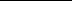 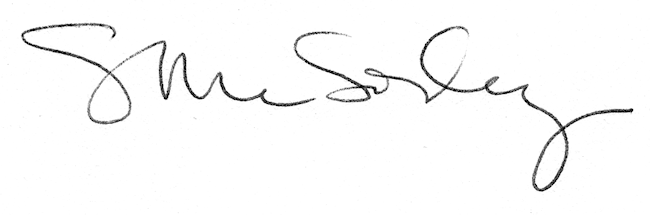 